Order Form for JCF advertising materials and 					     Date:      I,      , hereby order the following advertising materials for the JCF regional group of       (You can only order full units):      	Unit(s) JCF-Lighters (50 pieces) each 24,50 €: 	      €					Sum:		     €Billing address:	E-Mail:Telephone:You will receive the lighters in Leipzig at the Frühjahrssymposium 2021.Please transfer the amount mentioned on the bill after receiving it via email to the following account:	Inhaber:		JungChemikerForum 	         IBAN:			DE73 5007 0010 0096 5889 43	BLZ:		DEUTDEFFXXX	Bank:		Deutsche Bank	Verwendungszweck: 		Werbemittel JCF place_bill numberPlease only send your orders to werbemittel@jungchemikerforum.de. Orders sent to any other email of mine will not be processed.(Place, Date)(Contact person)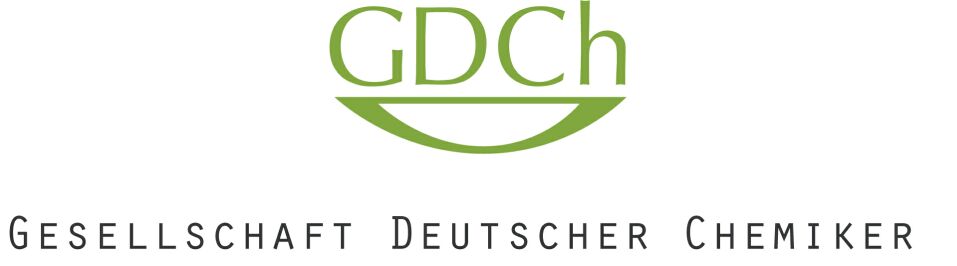 JungChemikerForum – The Federal BoardJungChemikerForum – The Federal BoardJungChemikerForum – The Federal BoardJungChemikerForum – The Federal BoardLorin Steinhäuser, BAM – Fachbereich 1.8 Umweltanalytik, Richard-Willstätter-Str. 11, D-12489 BerlinLorin Steinhäuser, BAM – Fachbereich 1.8 Umweltanalytik, Richard-Willstätter-Str. 11, D-12489 Berlin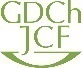 Gesellschaft Deutscher Chemiker e.V. JungChemikerForumLorin Steinhäuserwerbemittel@jungchemikerforum.de
Lorin Steinhäuser, M.Sc.Bundesanstalt für Materialforschung und -prüfungFachbereich 1.8 UmweltanalytikRichard-Willstätter-Str. 11D-12489 BerlinMobil:	+49 (0) 1523 20 56 155E-Mail: 	werbemittel@jungchemikerforum.deInternet: 	www.jungchemikerforum.de
Lorin Steinhäuser, M.Sc.Bundesanstalt für Materialforschung und -prüfungFachbereich 1.8 UmweltanalytikRichard-Willstätter-Str. 11D-12489 BerlinMobil:	+49 (0) 1523 20 56 155E-Mail: 	werbemittel@jungchemikerforum.deInternet: 	www.jungchemikerforum.de
Lorin Steinhäuser, M.Sc.Bundesanstalt für Materialforschung und -prüfungFachbereich 1.8 UmweltanalytikRichard-Willstätter-Str. 11D-12489 BerlinMobil:	+49 (0) 1523 20 56 155E-Mail: 	werbemittel@jungchemikerforum.deInternet: 	www.jungchemikerforum.de
Lorin Steinhäuser, M.Sc.Bundesanstalt für Materialforschung und -prüfungFachbereich 1.8 UmweltanalytikRichard-Willstätter-Str. 11D-12489 BerlinMobil:	+49 (0) 1523 20 56 155E-Mail: 	werbemittel@jungchemikerforum.deInternet: 	www.jungchemikerforum.de